БАШКОРТОСТАН        РЕСПУБЛИКАҺЫ                  РЕСПУБЛИКА        БАШКОРТОСТАН       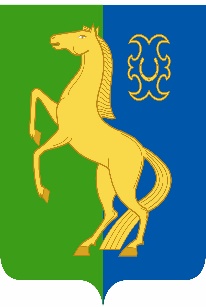 ЙӘРМӘКӘЙ  РАЙОНЫ   МУНИЦИПАЛЬ                             СОВЕТ    СЕЛЬСКОГО   ПОСЕЛЕНИЯРАЙОНЫНЫҢ   ИҪКЕ     СҮЛЛЕ   АУЫЛ                                СТАРОСУЛЛИНСКИЙ СЕЛЬСОВЕТ       СОВЕТЫ          АУЫЛ         БИЛӘМӘҺЕ                                                     МУНИЦИПАЛЬНОГО          РАЙОНА                 СОВЕТЫ                                                                           ЕРМЕКЕЕВСКИЙ     РАЙОН452195,   Иҫке Сүлле аулы,    Уҙәк  урамы,  84                                            452195, с. Старые Сулли, ул. Центральная.84тел.  2 – 63 – 73                                                                        тел.  2 – 63 –                ҠАРАР                                    № 251                                   РЕШЕНИЕ        « 14 » март 2023 й.                                                                « 14 » марта 2023 гО внесении изменений в решение Совета сельского поселения Старосуллинский сельсовет муниципального района Ермекеевский район Республики Башкортостан от 21.12.2020 №119 «Об утверждении Положения о бюджетном процессе в сельском поселении Старосуллинский сельсовет муниципального района Ермекеевский район Республики БашкортостанВ соответствии с Бюджетным Кодексом Российской Федерации, Федеральным законом от 06.10.2003г. №131-ФЗ «Об общих принципах организации местного самоуправления в Российской Федерации», Федеральным законом от 21.11.2022 №448-ФЗ «О внесении изменений в Бюджетный кодекс Российской Федерации», Законом Республики Башкортостан от 15.07.2005г. № 205-з «О бюджетном процессе в Республике Башкортостан» (с последующими изменениями), руководствуясь Уставом сельского поселения  Старосуллинский сельсовет муниципального района  Ермекеевский район Республики Башкортостан, Совет сельского поселения  Старосуллинский сельсовет муниципального района Ермекеевский район Республики Башкортостан РЕШИЛ:1. Внести изменения в решение Совета сельского поселения Старосуллинский сельсовет муниципального района Ермекеевский район Республики Башкортостан от 21.12.2020 №119 «Об утверждении Положения о бюджетном процессе в сельском поселении Старосуллинский сельсовет муниципального района Ермекеевский район Республики Башкортостан»:1.1. п.2 ст.23 Главы 3 исключить.2. Настоящее решение обнародовать в установленном порядке и разместить на официальном сайте Администрации сельского поселения Старосуллинский сельсовет муниципального района Ермекеевский район Республики Башкортостан.3. Настоящее решение вступает в силу со дня его обнародования.4. Контроль за исполнением данного решения возложить на постоянную комиссию Совета по бюджету, налогам, вопросам собственности. Глава сельского поселения                            Р.Х.Абдуллин